Acoustofluidics Forum(9th SIG Meeting of The Acoustofluidics in Fluidic Network)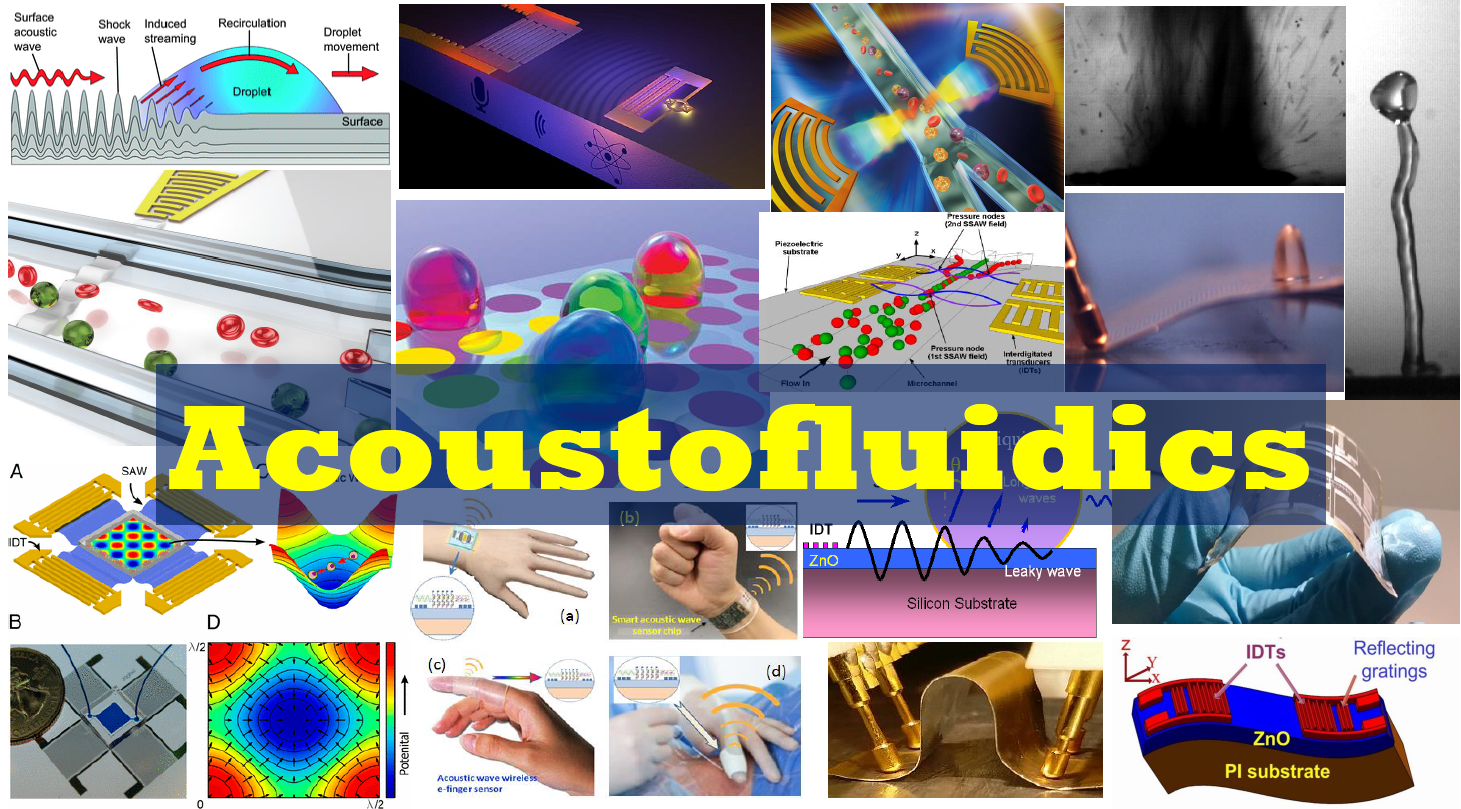 Date: 16-17 October 2019Location: 		Committee Room 2, Glamorgan Building, Cardiff UniversityKing Edward VII Ave, Cardiff CF10 3NN The map can be found on: https://goo.gl/maps/w8YJgZY9vmEZRqKK6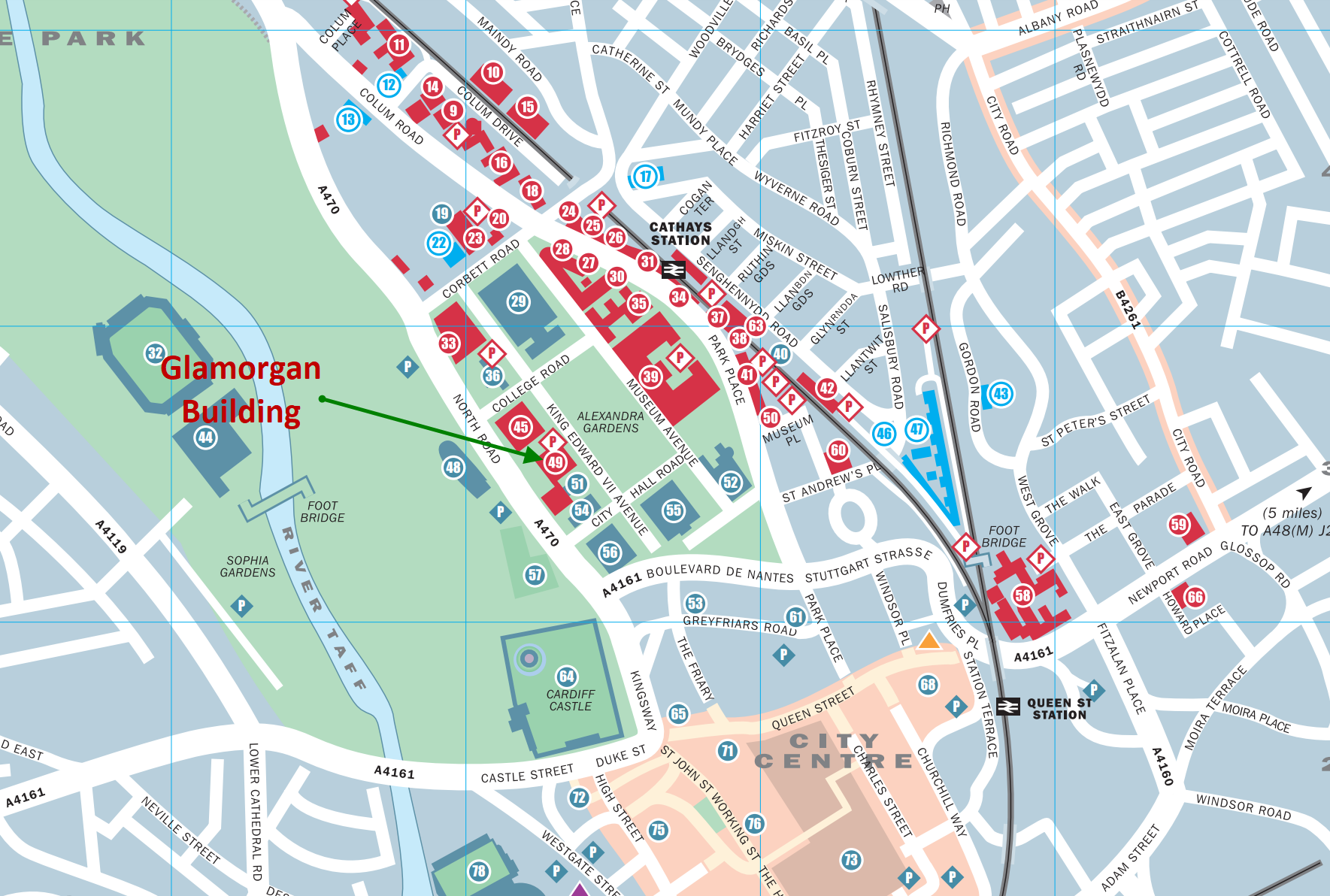 ProgrammeDay 1 – 16 October, Wednesday, 2019Day 2 – 17 October, Thursday, 2019
FinancesThe UKFN will provide us with limited funding, but it will be mainly used to cover refreshments and lunch, and reasonable expenses for the travel of invited speakers.  We may provide some funding for students from our SIG members to fund their travel expenses. If you need to have funding support, please contact Dr Chris Yang yangx26@cardiff.ac.uk or Prof Richard Fu  Richard.fu@northumbria.ac.uk in advance. Who May AttendAll members of the SIG, especially junior academic staff, Research Fellows, post-doc researchers or PhD students are invited. Confirming AttendanceFor attendance, please reply to yangx26@cardiff.ac.uk.We’d appreciate replies whether you can attend or not. This will help us with room sizes and catering. Please indicate any dietary matters we need to consider for lunch (vegetarian/vegan/gluten-free, etc).TimeSpeakerInstituteTitle10.00 – 10.20Registration (Coffee & Tea)Registration (Coffee & Tea)Registration (Coffee & Tea)10:20-10:25Dr Xin YangCardiff UniversityWelcome and safety10:25-10:30Prof. Richard fuNorthumbria UniversityFuture plan after UKFN 10:30-11.15Prof Bruce DrinkwaterUniversity of BristolThe power of design simplicity - exploring new applications for bulk wave acoustic manipulation devices11.15-12.00Dr Xin YangCardiff UniversityAcoustic Tweezers Based on GaN12.00-12.30Dr Caroline PouyaUniversity of ExeterThe Frequency Dependence of Surface Acoustic Wave Swimming12.30-13.00Mr Fangda WuCardiff UniversitySAW washing electroporated cells13.00-14.00Lunch and networking (with Group Photo)Lunch and networking (with Group Photo)Lunch and networking (with Group Photo)14.00-14.45Prof Martyn HillUniversity of SouthamptonTBC14.45-15.30Dr Julien ReboudUniversity of GlasgowWhat is to come next in acoustofluidics15.30-16.00Mr Roman MikhaylovCardiff UniversityPCB-based SAW acoustic tweezers16.00-16.30Dr Cristiano PalegoBangor UniversityMicro-optofluidic chip for discrimination and treatment of cancer stem cells with ultra-high frequency signals16.30-17.00Dr Liangfei TianUniversity of BristolUltrasound wave: an emerging tool in micro-array technologies17.00-19.00Cheese and WineCheese and WineCheese and WineTimeSpeakerInstituteTitle9.30-10.00Coffee & TeaCoffee & TeaCoffee & TeaCoffee & TeaCoffee & Tea10.00-10.30Prof Richard FuNorthumbria UniversityFlexible and wearable acoustofluidics lab-on-chips10.30-11.00Dr Jeremy HawkesUKUltrasound standing wave filters11.00-11.30Dr Yinhua DongCardiff UniversityCell stimulation based on PCB SAW devices11.30-12.00Dr Hamdi TorunNorthumbria UniversityAn integrated platform combining acoustofluidics and electromagnetic metamaterials12.00-12.30Dr Yulia HicksCardiff UniversityUltrasound imaging for measuring cardiac outputs12.30-13.30Lunch and networkingLunch and networkingLunch and networkingLunch and networkingLunch and networking13.30-14.00Dr Rhys PullinCardiff UniversityAdvanced Damage Detection and Characterisation using Acoustic Emission14.00-14.30Dr Christian BurtonCardiff UniversityExosome diagnostics using SAW14.30-15.00Dr You ZhouCardiff UniversityLipid, liver and life: an integrative approach15.00-15.20Ms Sadaf Maramizonouz Northumbria UniversityNumerical simulation of acoustic streaming in microchannel15.30Final remarks and ClosureFinal remarks and ClosureFinal remarks and ClosureFinal remarks and Closure